ЗаявКаучастника семинара: СТАНДАРТ ИСО 9001-2015: ОСНОВНЫЕ ПОЛОЖЕНИЯ, СЕРТИФИКАЦИЯ, АУДИТ, РИСК-ОРИЕНТИРОВАННЫЙ МЕНЕДЖМЕНТ Оплата услуг производится на условиях 100% предоплаты по безналичному расчету По всем вопросам просим обращаться к: Королевой Елене Борисовне по e-mail: ekoroleva@hse.ru, по тел.+7 (495) 621-75-71Дербеневой Анжеле Анатольевне по e-mail: aderbeneva@hse.ru, по тел.+7 (495) 621-75-71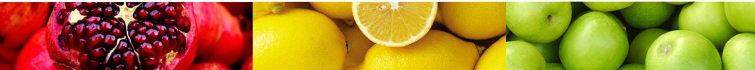 ДАТА проведения: 15 декабря 2017 г.ДАТА проведения: 15 декабря 2017 г.ДАТА проведения: 15 декабря 2017 г.Участники:Участники:Участники:1. ФИО (полностью):1. ФИО (полностью):1. ФИО (полностью):Должность:Должность:Должность:Моб. тел.:                                                                 E-mail:Моб. тел.:                                                                 E-mail:Моб. тел.:                                                                 E-mail:2. ФИО (полностью):2. ФИО (полностью):2. ФИО (полностью):Должность:Должность:Должность:Моб. тел.:                                                          E-mail:Моб. тел.:                                                          E-mail:Моб. тел.:                                                          E-mail:3. ФИО (полностью):3. ФИО (полностью):3. ФИО (полностью):Должность:Должность:Должность:Моб. тел.:                                                          E-mail:Моб. тел.:                                                          E-mail:Моб. тел.:                                                          E-mail:Контактное лицо:Контактное лицо:Контактное лицо:ФИО (полностью):ФИО (полностью):ФИО (полностью):Должность:Должность:Должность:Моб. тел.:                                                          E-mail:Моб. тел.:                                                          E-mail:Моб. тел.:                                                          E-mail:РЕКВИЗИТЫ ПЛАТЕЛЬЩИКА (только для юридических лиц):РЕКВИЗИТЫ ПЛАТЕЛЬЩИКА (только для юридических лиц):РЕКВИЗИТЫ ПЛАТЕЛЬЩИКА (только для юридических лиц):Наименование организации (в соответствии с Уставом):Наименование организации (в соответствии с Уставом):Наименование организации (в соответствии с Уставом):Ф.И.О. и должность лица, подписывающего договор:Ф.И.О. и должность лица, подписывающего договор:Ф.И.О. и должность лица, подписывающего договор:Действующего на основании (документ – основание): Действующего на основании (документ – основание): Действующего на основании (документ – основание): Юридический адрес:Юридический адрес:Юридический адрес:Почтовый адрес:Почтовый адрес:Почтовый адрес:ИНН/КПП:ИНН/КПП:ИНН/КПП:Расчетный счет:Расчетный счет:Расчетный счет:Корреспондентский счет:Корреспондентский счет:Корреспондентский счет:Банк:Банк:Банк:БИК:БИК:БИК:Сфера деятельности:Сфера деятельности:Сфера деятельности:СТОИМОСТЬ семинара(НДС облагается)1 участник(очная форма обучения)1 УЧАСТНИК(вебинар)СТОИМОСТЬ семинара(НДС облагается)9 200 руб.7 000 руб.